26.06.2020Witajcie!!!!!To już ostatni raz spotykamy się z w tym roku szkolnym. Przed Wami upragnione wakacje.  Będą one inne niż do tej pory.  Mimo to życzymy , aby były pełne ciekawych przygód i wrażeń, a przede wszystkim bezpieczne.Na początek wstajemy i ćwiczymy https://www.youtube.com/watch?v=30BVfTvlsrE1. Wymarzony plac zabaw- chcielibyście sami zaprojektować swój plac zabaw.  Zamknijcie na chwilę oczy i wyobraźcie sobie co tam mogłoby się znaleźć...Popatrzcie....https://www.youtube.com/watch?v=yVT8psDmrsgA może spróbujcie z klocków zaprojektować taki  wymarzony plac zabaw.Do dzieła.......2.Słuchanie opowiadania H. Zdzitowieckiej pt. "Bajka o bańce mydlanej".Któregoś dnia Martynka bawiła się w robienie baniek mydlanych. Nie bardzo jej się to udawało. Może mydło było źle rozrobione, może zbyt mocno dmuchała... Z rozszczepionej słomki spadały mętne, szare krople albo wylatywały malutkie, od razu pękające, banieczki. Martynka zniechęciła się. – Spróbuję jeszcze tylko raz – postanowiła. Znowu szara kropelka upadła na ziemię. Tuż za nią ukazała się w rozwidleniu słomki druga, nieduża, ale coś w niej zamigotało złociście. Martynka dmuchnęła lekko. Bańka wydęła się. Coraz więcej złotych błysków przelewało się po niej i zmieniało w barwy różowe i czerwone. – Jaka śliczna – pomyślała Martynka. Nie odejmowała słomki od ust, bojąc się nieostrożnym ruchem popsuć kolorową bańkę. Wtem jakby ktoś jej szepnął do ucha: – Dmuchnij jeszcze...– Czyj to głos? Przecież nikogo tu nie ma... Może mi się zdawało? A może to bańka mydlana tak prosi? – przemknęło jej przez głowę. Dmuchnęła lekko, ostrożnie. W bańce zamigotały błyski zielone i modre. Przeleciały i zniknęły. – Dmuchnij jeszcze... Chcę być piękna, najpiękniejsza z wszystkich baniek mydlanych! Piękniejsza od tęczy na niebie – szeptał ten sam głosik. Tak przynajmniej wydawało się Martynce. Więc znowu dmuchnęła. Bańka zrobiła się wielka. Takiej Martynka jeszcze nigdy nie widziała. Mieniła się barwami tęczy: czerwono i fioletowo, pomarańczowo i żółto, zielono i niebiesko. Dziewczynka bała się drgnąć, odetchnąć, gdy znowu wydawało się jej, że słyszy: – Jeszcze... Jeszcze trochę... Chcę być jeszcze piękniejsza! Więc dmuchnęła raz jeszcze i wtedy... zniknęły tęczowe błyski. Bańka mydlana pękła i roztrysnęła się na małe, bezbarwne kropelki.- Rozmowa n.t opowiadania-rodzic zadaje pytania- co robiła Martynka?- czy od razu wychodziły jej ładne bańki?-czy udało się jej zrobić ładną bańkę mydlaną?-co znajduje się w środku każdej bańki?- jakie kolory pojawiły się na bańce?3.Obejrzyjcie bajkę o Bingu- Bańki mydlanehttps://www.youtube.com/watch?v=2dW0dAWPwic4. Zapraszam do wykonania baniek mydlanychhttps://www.youtube.com/watch?v=L2-pv9hqIAUA może doświadczenia z nimi związanehttps://www.youtube.com/watch?v=HGHm8bCWjg45.Eksperymenty- badanie rozpuszczalności różnych substancji w wodzie- proszę przygotować: sól, cukier, kaszę, mąkę oraz 4 słoiki z wodą.Dziecko po kolei wsypuje do słoików przygotowane substancje miesza łyżeczką i obserwuje czy rozpuszczają się w wodzie. Potem wyciąga wniosek, że w wodzie rozpuszcza się ......................!!!6.Dla chętnych dzieci- kolorowanki  bańki mydlane-https://www.kolorowankionline.net/niedzwiedz-i-banki-mydlane-https://www.kolorowankimalowanki.pl/kolorowanka-ma%C5%82y-ch%C5%82opiec-baniek-mydlanych_1543.htmlSŁONECZNYCH WAKACJI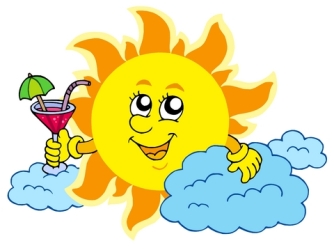 